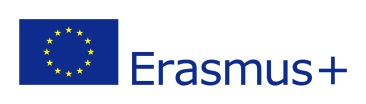 Nositelj projekta: Industrijska strojarska školaNaziv projekta:„Competitive VET  for learners and teachers“- COVETBroj ugovora: 2018-1-HR01-KA102-046990MOTIVACIJSKO PISMOIme i prezime:Datum rođenja: OIB:Adresa:E-mail adresa: Smjer / zanimanje:Opišite:koji su vaši razlozi za prijavu za sudjelovanje u projekt (poboljšanje profesionalnih vještina, prilika za učenje i poboljšanje zapošljavanja u zemlji i inozemstvu, prilika za upoznavanje novih ljudi i metoda rada, učenje stranog jezika i sl.)koji razred pohađate i što biste željeli usavršiti tijekom stručne prakse, istaknite svoje vještine koje odgovaraju baš tom projektu (osobnost, zainteresiranost za specifične stručne kompetencije, komunikacijske vještine, rad u timu )Interese vezanu uz struku, što vam nedostaje u praktičnim vještinama i što biste željeli naučiti za vrijeme stručne prakse u inozemstvuŠto očekujete od sudjelovanjaSlabiji  socioekonomski status, ukoliko u obitelji ima nezaposlenih, primanje socijalne pomoći, dječjeg doplatka, stipendije i sl.Priložite dokaze o priznanjima, nagradama i sl.Istaknite zašto bi škola upravo vama trebala priliku za sudjelovanjem.Na kraju svakako potpišite.